APPLICATION FORM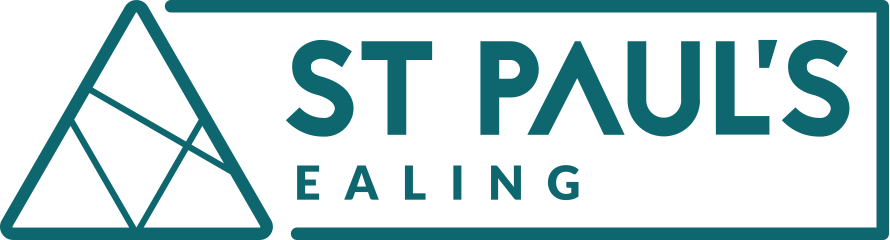 Please delete where applicable, fill out all the fields in full, attach a current CV and return to Chris Fox (chris@stpaulsealing.com).PERSONAL DETAILSEDUCATION HISTORYUNIVERSITY/COLLEGEPlease use a continuation form if necessary.SCHOOLSPlease use a continuation form if necessary.Please use a continuation form if necessaryEMPLOYMENT HISTORYPlease use a continuation form if necessaryHOBBIES AND INTERESTSCHURCH BACKGROUNDREFEREESPlease provide the details of two referees, at least one of which should be professional and or your church leader.CONSENTIf we offer you the post do you consent to undertaking a DBS check? YES               NOI confirm that all the information I have provided is correct and true to the best of my knowledge.SIGNED: ………………………………………………………………………………... 	DATE: …………/………/………...…Attach a copy of your CV and any other information that you feel would support your application.CONTINUATION SHEET...EDUCATION HISTORYUNIVERSITY/COLLEGESCHOOLSEMPLOYMENT HISTORYROLE APPLIED FOR: FIRST NAMES:SURNAME:  DATE OF BIRTH:               /          /	                 /          /	                 /          /	  HOME TELEPHONE:MOBILE TELEPHONE:FULL ADDRESS:(please include postcode)UNIVERSITY/COLLEGE:GRADUATED: DATE:              /          /COURSE:QUALIFICATION:UNIVERSITY/COLLEGE:GRADUATED: DATE:              /          /                        COURSE:QUALIFICATION:SCHOOL:DATES FROM & TO:FROM:              /          /                            TO:                /             /SUBJECTS & GRADES:SCHOOL:DATES FROM & TO:FROM:              /          /                            TO:                /             /SUBJECTS & GRADES:Please write in your own words why you are applying for this role: Please outline the relevant experience that you have for the role that you are applying for:NAME OF ORGANISATION:LOCATION OF ORGANISATION:DATES FROM & TO: FROM:              /          /                            TO:                /             /JOB TITLE:DESCRIPTION OF ROLE:REASON FOR LEAVING:NAME OF ORGANISATION:LOCATION OF ORGANISATION:DATES FROM & TO: FROM:              /          /                            TO:                /             /JOB TITLE:DESCRIPTION OF ROLE:REASON FOR LEAVING:NAME OF ORGANISATION:LOCATION OF ORGANISATION:DATES FROM & TO: FROM:              /          /                            TO:                /             /JOB TITLE:DESCRIPTION OF ROLE:REASON FOR LEAVING:TELL US ABOUT ANY HOBBIES OR INTERESTS YOU HAVE:WHAT CHURCH DO YOU CURRENTLY ATTEND?FOR HOW LONG?  AREAS OF SERVICE:CHURCH LEADER NAMENAME:FULL ADDRESS:(please include postcode)EMAIL ADDRESS:TELEPHONE NUMBER:CONTEXT OF RELATIONSHIP:NAME:FULL ADDRESS:(please include postcode)EMAIL ADDRESS:TELEPHONE NUMBER:CONTEXT OF RELATIONSHIP:UNIVERSITY/COLLEGE:DATES FROM & TO: FROM:              /          /                            TO:                /             /COURSE:QUALIFICATION:UNIVERSITY/COLLEGE:DATES FROM & TO: FROM:              /          /                            TO:                /             /COURSE:QUALIFICATION:SCHOOL:DATES FROM & TO:FROM:              /          /                            TO:                /             /SUBJECTS & GRADES:SCHOOL:DATES FROM & TO:FROM:              /          /                            TO:                /             /SUBJECTS & GRADES:NAME OF ORGANISATION:LOCATION OF ORGANISATION:DATES FROM & TO: FROM:              /          /                            TO:                /             /JOB TITLE:DESCRIPTION OF ROLE:REASON FOR LEAVING:NAME OF ORGANISATION:LOCATION OF ORGANISATION:DATES FROM & TO: FROM:              /          /                            TO:                /             /JOB TITLE:DESCRIPTION OF ROLE:REASON FOR LEAVING:NAME OF ORGANISATION:LOCATION OF ORGANISATION:DATES FROM & TO: FROM:              /          /                            TO:                /             /JOB TITLE:DESCRIPTION OF ROLE:REASON FOR LEAVING: